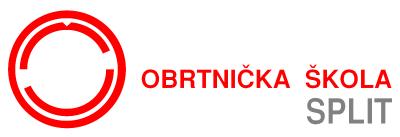 OBRTNIČKA ŠKOLA, SPLITOBRTNIČKA ŠKOLA, SPLITOBRTNIČKA ŠKOLA, SPLITŠKOLSKA GODINA 2018./2019.ŠKOLSKA GODINA 2018./2019.ŠKOLSKA GODINA 2018./2019.ŠKOLSKA GODINA 2018./2019.Kat. Br.Naziv udžbenikaNaziv udžbenikaAutor(i)Autor(i)Autor(i)Vrsta izdanjaCijenaCijenaNakladnikNakladnikNovoModni tehničar - 4. razred srednje školeModni tehničar - 4. razred srednje školeModni tehničar - 4. razred srednje školeENGLESKI JEZIKNEW HORIZONS 4 STUDENT'S BOOK : udžbenik engleskog jezika za 4. razred strukovnih škola, prvi strani jezik; 4. razred gimnazija i četvorogodišnjih strukovnih škola, drugi strani jezikNEW HORIZONS 4 STUDENT'S BOOK : udžbenik engleskog jezika za 4. razred strukovnih škola, prvi strani jezik; 4. razred gimnazija i četvorogodišnjih strukovnih škola, drugi strani jezikPaul Radley, Daniela Simons, Ronan McGuinnessPaul Radley, Daniela Simons, Ronan McGuinnessPaul Radley, Daniela Simons, Ronan McGuinnessudžbenik99,00 kn99,00 knOXFORDOXFORDNovoNEW HORIZONS 4 WORKBOOK : radna bilježnica za engleski jezik, 4. razred strukovnih škola, prvi strani jezik; 4. razred gimnazija i četvorogodišnjih strukovnih škola, drugi strani jezikNEW HORIZONS 4 WORKBOOK : radna bilježnica za engleski jezik, 4. razred strukovnih škola, prvi strani jezik; 4. razred gimnazija i četvorogodišnjih strukovnih škola, drugi strani jezikPaul Radley, Daniela SimonsPaul Radley, Daniela SimonsPaul Radley, Daniela Simonsradna bilježnica61,00 kn61,00 knOXFORDOXFORDNovoPOLITIKA I GOSPODARSTVOPOLITIKA I GOSPODARSTVOPOLITIKA I GOSPODARSTVOPOLITIKA I GOSPODARSTVO : udžbenik za srednje strukovne školePOLITIKA I GOSPODARSTVO : udžbenik za srednje strukovne školeGoran Sunajko, Dario Čepo, Ivo GoldsteinGoran Sunajko, Dario Čepo, Ivo GoldsteinGoran Sunajko, Dario Čepo, Ivo Goldsteinudžbenik97,00 kn97,00 knSYSPRINTSYSPRINTNovoVJERONAUKSVJETLOM VJERE : udžbenik katoličkoga vjeronauka za 4. razred srednjih školaSVJETLOM VJERE : udžbenik katoličkoga vjeronauka za 4. razred srednjih školaAna Thea Filipović, autorski timAna Thea Filipović, autorski timAna Thea Filipović, autorski timudžbenik47,00 kn47,00 knKSKSHRVATSKI JEZIK - ZA ČETVEROGODIŠNJE STRUKOVNE ŠKOLE - KNJIŽEVNOSTHRVATSKI JEZIK - ZA ČETVEROGODIŠNJE STRUKOVNE ŠKOLE - KNJIŽEVNOSTHRVATSKI JEZIK - ZA ČETVEROGODIŠNJE STRUKOVNE ŠKOLE - KNJIŽEVNOSTHRVATSKI JEZIK (GLAGOLJU) : čitanka iz hrvatskoga jezika za četvrti razred četverogodišnjih strukovnih školaHRVATSKI JEZIK (GLAGOLJU) : čitanka iz hrvatskoga jezika za četvrti razred četverogodišnjih strukovnih školaNataša SajkoNataša SajkoNataša Sajkoudžbenik110,00 kn110,00 knALFAALFANovoHRVATSKI JEZIK - ZA ČETVEROGODIŠNJE STRUKOVNE ŠKOLE - JEZIK I JEZIČNO IZRAŽAVANJEHRVATSKI JEZIK - ZA ČETVEROGODIŠNJE STRUKOVNE ŠKOLE - JEZIK I JEZIČNO IZRAŽAVANJEHRVATSKI JEZIK - ZA ČETVEROGODIŠNJE STRUKOVNE ŠKOLE - JEZIK I JEZIČNO IZRAŽAVANJEHRVATSKI JEZIK (GLAGOLJU) : udžbenik iz hrvatskoga jezika za četvrti razred četverogodišnjih strukovnih školaHRVATSKI JEZIK (GLAGOLJU) : udžbenik iz hrvatskoga jezika za četvrti razred četverogodišnjih strukovnih školaNataša SajkoNataša SajkoNataša Sajkoudžbenik110,00 kn110,00 knALFAALFANovoMATEMATIKA - ZA ČETVEROGODIŠNJE PROGRAMEMATEMATIKA - ZA ČETVEROGODIŠNJE PROGRAMEMATEMATIKA - ZA ČETVEROGODIŠNJE PROGRAMEMATEMATIKA 4 - 2. DIO : udžbenik i zbirka zadataka za 4. razred tehničkih školaMATEMATIKA 4 - 2. DIO : udžbenik i zbirka zadataka za 4. razred tehničkih školaBranimir Dakić, Neven ElezovićBranimir Dakić, Neven ElezovićBranimir Dakić, Neven Elezovićudžbenik sa zbirkom98,00 kn98,00 knELEMENTELEMENTNovoMATEMATIKA 4 - 2. DIO : udžbenik i zbirka zadataka za 4. razred tehničkih školaMATEMATIKA 4 - 2. DIO : udžbenik i zbirka zadataka za 4. razred tehničkih školaBranimir Dakić, Neven ElezovićBranimir Dakić, Neven ElezovićBranimir Dakić, Neven Elezovićzadataka98,00 kn98,00 knELEMENTELEMENTNovoMATEMATIKA 4 - 1. DIO : udžbenik i zbirka zadataka za 4. razred tehničkih školaMATEMATIKA 4 - 1. DIO : udžbenik i zbirka zadataka za 4. razred tehničkih školaBranimir Dakić, Neven ElezovićBranimir Dakić, Neven ElezovićBranimir Dakić, Neven Elezovićudžbenik sa zbirkom96,00 kn96,00 knELEMENTELEMENTNovoMATEMATIKA 4 - 1. DIO : udžbenik i zbirka zadataka za 4. razred tehničkih školaMATEMATIKA 4 - 1. DIO : udžbenik i zbirka zadataka za 4. razred tehničkih školaBranimir Dakić, Neven ElezovićBranimir Dakić, Neven ElezovićBranimir Dakić, Neven Elezovićzadataka96,00 kn96,00 knELEMENTELEMENTNovoETIKAETIKAETIKA 4 - ETIKA ILI O DOBRU : udžbenik etike u četvrtom razredu gimnazija i srednjih školaETIKA 4 - ETIKA ILI O DOBRU : udžbenik etike u četvrtom razredu gimnazija i srednjih školaPetar Jakopec        udžbenik        udžbenik        udžbenik89,00 kn89,00 knŠKŠKŠKŠK